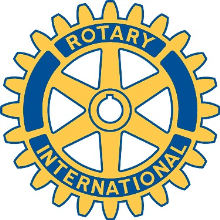 Rotary Club of Peterborough KawarthaAdventure In Understanding – 2020 Staff Application FormAugust 30, 2020 to September 04, 2020STAFF/LEADER APPLICATION  SUPPLEMENTRole:The staff/leader interacts with and supervises campers under the direction of the program coordinator, Glen Caradus.Honorarium:Leaders will be paid an honorarium for the six day program.Key Dates:Leaders must be available to attend Beavermead Park, Peterborough, Sunday afternoon, August 30, 2020 to help with organizational setup and camper arrival.Duties will continue until the end of activities at Curve Lake First Nation mid-afternoon on Friday, September 04, 2020.Duties and Responsibilities:The basic premise of the program is to increase understanding between Aboriginal and non-Aboriginal participants.  Leaders will need to:be good listeners, willing to learn from others and facilitate discussions as required.ensure all campers are aware of and respect all safety and emergency procedures as outlined by the program coordinatorassist the program co-ordinator and other presenters, as requested, in delivery programmonitor camper activity to ensure “Camper Code of Conduct” is obeyedCAMPER CODE OF CONDUCTIf any participant behaves in a way which compromises our ability to foster a sense of respect and preserve the dignity of every person participating in the 6 day canoe trip (participants and staff alike) then it must be understood they will be dealt with as described below.  Any participant that breaks any of the following rules will be sent home immediately.  There will be NO refund or credit on fees.Smoking, alcohol and illicit drugs are strictly prohibited during the canoe trip or any preparation and wrap up meetings.  Participants may not have cigarettes, drugs or alcoholic beverages in their possession.Weapons or any implements that our staff deem dangerous or potentially dangerous are strictly prohibited.Rotary Club of Peterborough KawarthaAdventure In Understanding – 2020 Staff Application FormAugust 30, 2020 to September 04, 2020Any participant that breaks any of the following rules may be sent home based on the seriousness of the offense.  If that is the case, there will be NO refund or credit on fees.Inappropriate behaviour such as bullying, teasing, harassment, searing, action of aggression, pranks, practical jokes or disrespect for other people or the environment are not tolerated.  What may seem harmless to you may have lasting emotional or physical consequences for others.Possession and use of cell phones, pagers, computers, tablets and all other electronic devices are prohibited during the 6 day canoe experience.Stealing or borrowing other people’s possessions without their consent will not be tolerated.Staff/Leader Application Supplement - Page 2 of 2